ЗАТВЕРДЖЕНОНаказ Міністерства юстиції України25.11.2022 р.№ 5277	/5ТИПОВА ІНФОРМАЦІЙНА КАРТКАадміністративної послуги з видачі документів, що містяться в реєстраційній справі юридичної особи, громадського формування, що не має статусу юридичної особи, фізичної особи – підприємцяЦентр надання адміністративних послуг у виконавчому комітеті Литовезької сільської ради(найменування суб’єкта надання адміністративної послуги та/або центру надання адміністративних послуг)Міністерство юстиції України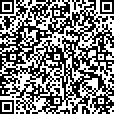 № 3821-19.1.2-22 від 21.11.2022Підписувач Хардіков В'ячеслав В'ячеславовичСертифікат 58E2D9E7F900307B04000000B8E430009F108E00.	Дійсний з 11.01.2021 0:00:00 по 11.01.2023 0:00:002* Після доопрацювання Єдиного державного вебпорталу електронних послуг, який буде забезпечувати можливість подання таких документів в електронній форміДиректор Департаментудержавної реєстрації	В’ячеслав ХАРДІКОВстатус».У разі якщо заявником є іноземець або особа без громадянства, документом, що посвідчує особу, є національний, дипломатичний чи службовий паспорт іноземця або інший документ, що посвідчує особу іноземця або особи без громадянства.У разі подання документів представником додатково подається примірник оригіналу (нотаріально засвідчена копія) документа, що засвідчує його повноваження (крім випадку, якщо відомості про повноваження цього представника містяться в Єдиному державному реєстрі)9Порядок та спосіб подання документів, необхідних для отримання адміністративної послугиУ паперовій формі запит подається заявником особисто.В електронній формі запит подається з використанням Єдиного державного вебпорталу електронних послуг, а щодо послуг, надання яких зазначений вебпортал не забезпечує, – через портал електронних сервісів*10Платність (безоплатність) надання адміністративної послугиЗа одержання документів, що містяться в реєстраційній справі відповідної юридичної особи, громадського формування, що не має статусу юридичної особи, фізичної особи – підприємця, в паперовій формі справляється плата в розмірі 0,07 прожиткового мінімуму для працездатних осіб.За одержання документів, що містяться в реєстраційній справі відповідної юридичної особи, громадського формування, що не має статусу юридичної особи, фізичної особи – підприємця, в електронній формі справляється плата в розмірі 75 відсотків плати, встановленої за надання документів, що містяться в реєстраційній справі відповідної юридичної особи, громадського формування, що не має статусу юридичної особи, фізичної особи – підприємця, в паперовій формі.Плата справляється у відповідному розмірі від прожиткового мінімуму для працездатних   осіб,   встановленому   законом   на 01 січня календарного року, в якому подається запит про надання документів, що містяться в реєстраційній справі, та округлюється до найближчих 10 гривень11Строк надання адміністративної послугиПротягом 24 годин після надходження запиту, крім вихідних та святкових днів12Перелік підстав для відмови у наданні адміністративної послугиНе подано документ, що підтверджує внесення плати за отримання відповідних відомостей або плата внесена не в повному обсязі13Результат надання адміністративної послугиНадання документів, що містяться в реєстраційній справі відповідної юридичної особи, громадського формування, що не має статусу юридичної особи, фізичної особи – підприємця14Способи отримання відповіді (результату)У такий самий спосіб, у який подано запит